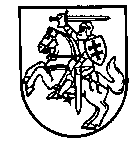 MARIJAMPOLĖS VAIKŲ LOPŠELIS - DARŽELIS „RŪTA“DIREKTORIUSĮSAKYMASDĖL KULTŪROS PUOSELĖJIMUI KOMANDOS SUDARYMO2015 m. rugsėjo 1 d. Nr. V-106MarijampolėS u d a r a u komandą lopšelio-darželio kultūrai puoselėti ir plėtoti, įvaizdžio sistemai atnaujinti, bei fiksuoti istorijos faktus :Žaneta Jasiukevičienė, auklėtoja;Regina Ramanauskienė, auklėtoja;Virginija Grigaitienė, meninio ugdymo pedagogė;Jūratė Kanapickienė, auklėtoja;Virginija Gusčiuvienė, direktorė;Regina Bartninkienė, direktoriaus pavaduotoja ugdymui.Įsakymo kontrolę pasilieku sau.Laikyti negaliojančiu 2011-10-19 įsakymą Nr. V1-17 „Dėl komandos kultūros puoselėjimui sudarymo“Susipažinome:Žaneta Jasiukevičienė Regina RamanauskienėVirginija Grigaitienė Jūratė Kanapickienė Virginija Gusčiuvienė Regina Bartninkienė DirektorėVirginija Gusčiuvienė